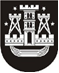 KLAIPĖDOS MIESTO SAVIVALDYBĖS TARYBASPRENDIMASDĖL KLAIPĖDOS MIESTO SAVIVALDYBĖS PREMIJŲ UŽ MIESTUI AKTUALIUS IR PRITAIKOMUOSIUS DARBUS KLAIPĖDOS AUKŠTŲJŲ MOKYKLŲ ABSOLVENTAMS SKYRIMO NUOSTATŲ PATVIRTINIMO2017 m. gruodžio 21 d. Nr. T2-337KlaipėdaVadovaudamasi Lietuvos Respublikos vietos savivaldos įstatymo 16 straipsnio 2 dalies 6 punktu, 50 straipsnio 3 dalimi, atsižvelgdama į Klaipėdos miesto savivaldybės tarybos 2016 m. gruodžio 22 d. sprendimą Nr. T2-290 „Dėl Klaipėdos miesto savivaldybės 2017–2019 metų strateginio veiklos plano patvirtinimo“ ir į Klaipėdos miesto savivaldybės akademinių reikalų tarybos 2017-11-14 protokolo Nr. TAR1-157 5 nutarimą, Klaipėdos miesto savivaldybės taryba nusprendžia:1. Patvirtinti Klaipėdos miesto savivaldybės premijų už miestui aktualius ir pritaikomuosius darbus Klaipėdos aukštųjų mokyklų absolventams skyrimo nuostatus (pridedama).2. Skelbti šį sprendimą Teisės aktų registre ir Klaipėdos miesto savivaldybės interneto svetainėje. Savivaldybės mero pavaduotojasArtūras Šulcas